ZGRADBA LASU OZ. DLAKE: Pomožna kožna tvorba, ki raste iz lasnega mešička, nastalega iz celic povrhnjice, cevasto vgreznjenih v usnjico.Lasna čebulica - odobljeni del lasne baze na dnu lasnega mešička,                              tu potekajo celične delitveLasni koren - najspodnejši del lasne čebulice, kjer se celice živahno delijo.Lasni mešiček - cevasto vgreznjen del povrhnjice, iz katerega raste dlaka.LOJNICAŽleza z zunanjim izločanjem, katere izvodilo vodi v lasni mešiček,  kamor izloča loj,ki maže  zunanjost kože.ZNOJNICAKožna žleza, ki skozi samostojno izvodilo na površino ali pa v lasni mešiček izloča znoj, v znoju žlez s samostojnim izvodilom je veliko vode in različnih soli, pomembnih za vzdrževanje normalne telesne temperature, v znoju drugih pa so številni tudi izločki z močnim vonjem.KOŽNI ČUT: Čut, ki ga omogočijo čutni receptorji v koži in osrednje živčevje; kožni čuti so: dotik, pritisk, toplota, mraz, bolečina in hitrost premikanja.- Prosti živčni  končiči: skrajni del krajših izrastkov čutnih živčnih celic, okrog katerih ni nikakršnih struktur, ki bi vplivale na sprejem dražljaja, temveč so prosto v tkivuMLEČNE ŽLEZESo derivat kože. V svetlino grozasto oblikovanih žlez se iz žleznih celic izloča mleko v enotno izvodilo.V dojki je več žlez z izvodili na koncu prsne bradavice.NALOGE KOŽE- Zaščitna vloga kože: ščiti telo pred mikroorganizmi, izgubo vode, vdori škodljivih snovi iz okolja, poškodbami- Uravnavanje toplote: mraz oz. vročina predstavljata dražljaj za termoreceptorje kože. Pojavi se vzburjenje, ki se po električni     oz. kemični poti prevaja v temperaturno središče, ki je na dnu možganov v hipotalamusu. Tu nastane odgovor, sporočilo    sprejmejo gladka mišična vlakna v stenah krvnih žil. Če je nizka temperatura se premer žil zmanjša , zmanjša se tudi pretok     krvi. Če je vročina, se premer žil razširi.- Izločalna vloga kože: Skozi kožo se izloča znoj. To je kemijsko razredčen urin. Vsebuje vodo, mlečno kislino, sečno kislino,    sečnino, kreatin in ione soli.- Čutna vloga kože:  V ustnici kože se nahajajo termoreceptorji - to so celice za sprejem dražljajev iz okolja.       Mehanoreceptorji - dovzetni za sprejem dražljajev za dotik in pritisk. Živčni končiči - sprejem bolečinskih dražljajev.- Žlezna vloga kože: V ustnici kože se nahajajo žleze znojnice in lojnice. Loj - mešanica maščob (holesteroli, trigliceridi,      voski in ostanki celičnih delcev)- Mlečne žleze: Spremenjene žleze, ki omogočajo nastajanje in izločanje mleka. Nahajajo se v dojkah.- Nastajanje vitamina D: vitamin D nastaja iz protivitamina D (vsota koristnega holesterola v koži). Nastaja pod žarki UV svetlobe. Nujno je potreben za absorbcijo kalcija in fosforja v tankem črevesju.- Pigmentacija ali obarvanost kože: Temnejša koža je debelejša in bol odporna.BOLEZNI KOŽE1. Luskavica ali psorjaza2. Bradavice na koži3. Glivična obolenja4. Zaraščanje nohtov5. Ekcemi na koži6. Alergije na koži7. Izpadanje las in plešavost8. Kožni karcinomi ali kožni rakREGULACIJSKI SISTEMUgotavljanje vpliva mikro in makro elementov iz hrane na fiziološke procese v organizmu.Mikro elementi: železo, mangan, jod, molibden, cink, selenMakro elementi: ogljik, kisik, vodik, dušik, fosfor, kalij, kalcij, magnezij, natrijNotranje okolje: v organizmu predstavlja medceličnina, kri in limfaZunanje okolje: temperatura, svetloba, koncentracija kisika in ogl. dioksida, pHNotranje biološko ravnovesje ali komestaza: urejata dva organska sistema.   1. Hormonalni ali enokrilni sistem; zgrajen je iz hormonalnih celic, v goglijevem aparatu hor. celice nastajajo hormoni.        Hormoni se izločajo z eksocitozo direktno v kri -> nimajo izvodil   2. Živčni sistem: pošilja sporočila organom. Živčni sistem deluje na žleze z zunanjim izločanjem.         Primer trebušne slinavke: en del je prebavna žleza (izloča encime skozi izvodilo v dvanajstnik - ta del je žleza z zunanjim         izločanjem). Drugi del je hormonska žleza, v njej nastajajo hormoni.Delovanje avtonomnega živčnega sistema na vdih in izdih zrakaO koncentraciji ogljikovega dioskida se sporočilo iz krvnih žil  prevaja v center za dihanje to pa je podaljšana hrbtenjača. Odgovor se po gibalnem živcu prevaja do dihalnih mišic in frekvenca dihanja se poveča, koncentracija kisika v krvi se poveča, zmanjša pa se delež oglikovega dioksida. Zadrževanje kisika vodi do zakisanja krvi.Avtonomni ali vegetativni ali samodejni živčni sistemDeluje brez človekove volje. Upravljajo ga nižja živčna središča in skorja velikih možganov. Takšni organi so gladka mišična vlakna v stenah krvnih žil. Deluje tudi na gladka mišična vlakna v prebavilih to pomeni, da pospešuje ali zavira peristaltiko. Deluje tudi na stene izvodil.Avtonomni živčni sistem po načinu delovanje.Simpatični živčni sistem pospešuje delovanje, parasimpatični živčni sistem zavira.HORMONSKE ALI ENDOKRILNE ŽLEZE: Imenujemo jih tudi žleze z notranjim izločanjem. Trebušna slinavka ali pankreas je dvojna žleza z dvojno regulacijo. En del trebušne slinavke je prebavna žleza (v njej nastajajo hidrolitski ali prebavni encimi. Encimi se po izvodilih izločajo v dvanajstnik, zato se ta del pankreasa imenuje žleza z zunanjim izločanjem). Zadnji del žleze je hormonska žleza (v Langerhansovih otočkih nastajata dva hormona : inzulin - zmanjšuje sladkor v krvi in pa glukogen - zvišuje sladkor v krvi).ZGRADBA ŽLEZNE CELICE Hormon nastaja v goglijevem aparatu, izoblikujejo se mešički, shranjujejo se v citoplazmi celice, po potrebi se izločijo v eksocitozo. Hormoni se izločajo v kri, po krvi potujejo do točne celice (celica na katero bo hormon deloval)VRSTE ŽLEZNIH HORMONOV:Hormoni, ki so po zgradbi maščobe, setentizirajo se iz holesterola, ki ga dobimo iz hrane, ali iz holesterola, ki je nakopičen v jetrnih celicah. Prevelike koncentracije holesterola povzročijo nalaganje maščobe holesterola na stene krvnih žilHormoni, ki so po zgradbi peptidi. Peptid je del beljakovine, zgrajene iz aminokislin. Aminokisline v vodi niso topne.Hormoni, ki so derivati aminokislinUČINEK DELOVANJEA HORMONOVHormoni kot peptid - Peptidi niso topni v maščobah. Biološka membrana je zgrajena iz sestavljene maščobe. Peptidni hormoni ne morejo prehajat skozi biološko membrano. Vežejo se na receptorsko molekulo, ta aktivira molekulo adenozin AMP v takšni celici. AMP pa vpliva na sintezo encimov. (učbenik, stran 149 B)Hormoni kot lipidi-  So topni v bioloških membranah, lahko prehajajo skozi biološko membrano. Na receptorsko molekulo se vežejo znotraj celice, z njeno pomočjo, aktivirajo gene v molekuli DNK. Posledica je izgradnja encimov, ki omogočajo določeno kemijsko reakcijo.OBŠČITNICAPoložaj: manjša žleza z notranjim izločanjem na žlezi ščitniciHormon: paratireoidni (PTH)Na kaj vpliva: povzroča sproščanje kalcija iz kosti in hkrati povečuje resorpcijo kalcija iz sečnih cev v ledvicah. Pri visoki koncentraciji Ca v krvni plazmi se sprosti hormon kalcitonin iz ščitnice.ČEŠERIKAPoložaj: nad hipofizo v možganihHormon: melatoninNa kaj vpliva: vpliva na pigmentacijo kože, vendar vpliva tudi na aktivnost samčevih spolnih žlezPREDNJA REŽNJA HIPOFIZEHipofiza: - žleza z notranjim izločanjem                - izloča najmanj 9 hormonov                - leži v spodnjem delu medmožganov                - povezana je s tankim pecljemPREDNJI REŽENJ HIPOFIZE: Izloča 7 hormonov.Rasni hormon: rast človekaACTP (ateno koltikotropni hormon) - vpliva na delovanje nadledvičnih žlezTSH - hormon, vpliva na spolne žlezeFSH (folikle stimulirajoči hormon) - vpliva na spolne žlezeLH (luheteinizirajoči hormon) - vpliva na spolne žlezePROLAKTIN - vpliva na mlečne žleze in razvojMSH- vspodbuja delovanje pigmentnih celicZADNJI REŽENJ HIPOFIZE: Izloča 2 hormonaAksitocin - vpliva na gladke mišice v steni maternice, ter na izločanje mleka in mlečnih žlezAntidivretski hormon - vpliva na prepustnost vode v ledvicah Posledice: pretirano uživanje je vzvratna izsušitev (dehidracija)ŠČITNICAŽleza je v sprednjem delu vrata ob sapniku.V ščitnici so mešički v katerem se izločajo obdajajoče hormonske celice "hormone", vezane na beljakovine.Najvažnejši hormon ščitnice je TIROKSIN (pospeši celično dihanje in porabo kisika v jetrih). Izločanje TIROKSINA  je regulirano z negativno povratno zvezo. Sestavni del hormona je JODTREBUŠNA SLINAVKAJe žleza z notranjim in zunanjim izločanjemIz nje se skozi izvodila sproščajo v prebavno cev prebavni encimiV kri se izločata iz celic Langerhansovih otočkov hormona INZULIN in GLUKAGONInzulin znižuje krvni sladkorNADLEDVIČNI ŽLEZIIzločanje mineralokortikoidov ( vplivajo na ravnovesje organizma )Izločanje glukokortikoidov ( pospešuje tvorbo glukoze za sproščanje energije ) Izločanje spolnih hormonov ( uravnavanje spolnega razvoja in življenja )Izločanje adrenalina ( stres, zvišuje hitrost srčnega utripa, širi dihalne poti,       oži krvne žile v koži in prebavilih, povečuje dotok krvi v mišice)SPOLNE ŽLEZETvorijo: jajčne celice oz. semenčeceSpolni hormon: vplivajo na rast in razvoj tkivJajčniki: izločajo hormone, ki jih prištevamo med estrogeneEstragen: je pomemben ženski hormon, ki vpliva na rast in zorenje ženskih spolnih organovProgesteron: vpliva na vzdrževanje nosečnosti po zanositviAdrogeni:  moški spolni hormonTestosteron: pospeši razvoj spolnih organov in sekundarnih spolnih znakovČešerika:  izloča hormon melatonin, ki deluje na aktivnost samčevih spolnih žlez.ŽIVČNI SISTEM OZ. ŽIVČEVJEOsnova živčnega sistema so živčne celice. Omogočajo sprejem dražljajev, nastanek vzburjenja, prevajanje vzburjenja, prenašanje sporočila v centralni živčni sistem. Prenašanje sporočila v centralni živčni sistem, poteka v obliki živčnih impulzov ali akcijskih potencialov. Prevajanje po živčni celici poteka po električni poti - to omogočajo ioni. Na konču živčne celice so živčni končiči, to so odebelitve v katerih nastajajo mešički z nevrotransmiterji ali živčnimi prenašalci.Primeri živčnih prenašalcev:                   ...... (po opravljeni nalogi se razgradijo) .......acetilholinnoradrenalindopaminPrimeri živčnih celic po obliki:Gibalna živčna celica    Živčna celica iz vohalnega betičaŽivčno vlakno (akson) je lahko obdano z mielinsko ovojnico ali je brez ovojnice. Mielin je snov iz beljakovin in lipidov. Omogoča električno izolacijo aksona od okolja, omogoča hitrejše prevajanje električnih impulzov. Po aksonu prispe sporočilo v obliki živčnih impulzov do tarčnih celic. Tarčne celice so lahko živčne celice, mišične celice ali pa žlezne celice.Prevajanje sporočilPri prenosu sodelujejo čutilne, vmesne ter gibalne živčne celice.SINAPSA= so stiki, ki prenašajo akcijski potencial z nevrotransmiterji iz pred na posinaptično membrano.Sinapso gradita predsinaptična in posinaptična celica. Skozi predsinaptično celico se vzburjenje prevaja po električni poti.V živčnih končičih se pod vplivom električnih impulzov sprožijo obveščevalne molekule - živčni prenašalciOmogočijo kemični prenos skozi špranj in posinaptični celici sprožijo dražljaj. Motorična ploščica - to je sinapsa med živčno celico in mišično celicoUtrjevanje sinaps -  sinapse v osrednjem živčevju se zaradi pogostejšega prevajanja vzburjenja spreminjajo. Delovanje postane dolgotrajnejše. Uporabljene poti se utrdijo - npr spomin.ŽIVEC  snop živčnih vlaken, povezanih med seboj.  Povezuje različna tkiva v telesu z osrednjim živčevjem.MEŠANI ŽIVCI  gibalna in čutilna živčna vlakna  so združena v mešani živec. VEČINA ŽIVCEV  čutilna ali senzorična živčna vlakna vodijo vzburjenje v centralni živčni sistem, iz tega pa odgovor v obliki živčnih impulzov  potuje po gibalnih živčnih vlaknih.CENTRALNI ALI OSREDNJI ŽIVČNI SISTEM= Usklajuje, koordinira delovanje organizma po: SOMATSKI POTI  telesne ali somatske živčne poti predstavljajo hrbtenjačni živci, ki oživčujejo skeletne mišice.   Delovanje kontrolirajo veliki možgani, gibov oz. vedenja se zavedamo.AVTONOMNI POTI  samodejne - drobovne - viscelarne poti predstavljajo nezavedne notranje reflekse. Avtonomno živčevje uravnava osnovne življenjske procese - imenujemo ga vegetativno živčevje. Deluje brez kontrole velikih možganov - oživčuje srce, žleze, gladke mišice v stenah prebavne cevi, dihal, izločal, krvnih žil. Središča ležijo v hrbtenjači in v možganskem deblu.AVTONOMNO ŽIVČEVJE telesa živčnih celic niso samo v trebušnih rogovih hrbtenjače, nahajajo se v živčnih vozlih tik ob hrbtenjači, tudi vstran od njeAVTONOMNE ŽIVČNE POTI  so po večini pod nadzorom hipotalamusa, ki je povezan s hipofizo. Preklopi in obdelava podatkov potekajo v somatskih nevronskih mrežahELEKTRIČNI POTENCIALŽivčne celice so električno nabite. Med zunanjostjo in notranjostjo celice ob celični membrani ostaja razlika v električni napetosti. Je posledica selektivne prepustne membrane. Omogoča jo ionska črpalka za KALIJ in NATRIJ. Citoplazma celice  v njej se nahajajo pozitivno in negativno nabiti ioniMeddceličnina zunaj celic  ioni so prisotni tudi v medceličnini                                                    ŕ zaradi difuzije bi se ioni porazdelili, porazdelitev preprečuje selektivno prepustna membranaPreko membrane se ustvari električni potencial (na zunanji strani je višek pozitivnih ionov, na notranji pa negativnih ionov).Nevzdražena celica - nastopa mirovni membranski potencial.POLARIZACIJA, DEPOLARIZACIJA, REPOLARIZACIJADEPOLARIZACIJA  Pod vplivom dražljaja se kanali odprejo, membrana postane prepustna za Na ione. Notranjost je negativna, zato vdrejo v celico. V notranjosti nevtralizirajo prebitek negativnih ionov.  Sproži se valj depolarizacij, ki se širijo do živč. končičev. Po depolarizaciji se memb. nabija - repolariziraREPOLARIZACIJA  Stanje, ko se membrana znova nabije.Živčevje deluje po sistemu zakona VSE ALI NIČ, to pomeni,da šibek dražljaj iz okolja ne more odpreti kanalov v biološki membrani.Šibek dražljaj je podpražen dražljaj. Nadpražen dražljaj lahko odpre napetostne kanale v biološki membrani. Sproži nastanek oziroma spremembo mirovnega membranskega potenciala in nastanek depolarizacije.MIELINSKA OVOJNICA okoli aksona ni enotna. Je prekinjena. Zaženki omogočajo hitrejše prevajanje živčnih impulzov, te preskakujejo.PROPAD MIELINSKIH OVOJNIC…Mielinska ovojnica propada zaradi avtoimunskega obolenja. To pomeni, da lastni imunski sistem začne tvoriti protitelesca proti mielinski ovojnici.Posledice: poškodovane mielinske ovojnice, odstranjujejo jih celice požiralke (levkociti). Nastanejo skleroze, bolezen pa je multiplaskeroza (slabo prevajanje živ. Impulzov), omrtvelost telesa, težave pri govoru, težave pri hoji, motnje vida in motene čutne zaznave.OBVEŠČANJE ŽIVČNE CELICE O JAKOSTI DRAŽLJAJAMočnejši kot je dražljaj, večja je depolarizacija. Močnejša depolarizacija povzroči večje število akcijskih potencialov. Jakost dražljaja je kodirana s številom  akcijskih potencialov v določenem času.Vrste živčnih prenašalcev:Acetilholin  značilen za sinapse med živčnimi in mišičnimi celicami. Omogoča vzburjenje.Adrenalin  na nekatere deluje pospeševalno ali zaviralnoNoradenalin  večje koncentracije pri agresivnih ljudehBojni strupi: Nevrotransmiterji opravljajo kemično pot skozi sinapso. Na posinaptični membrani povzročijo vzburjenje, na to pa jih encimi razgradijo. Nekatere snovi iz okolja preprečijo encimov razgradnjo nevrotransŽIVČEVJE PO NAČINU DELOVANJASOMATSKI ŽIVČNI SISTEM  oživčuje skeletne mišice in čutila s celotne površine telesa, omogoča nam tudi zavedanje                                                               bolečine, pritiska in temperaturnih sprememb.AVTONOMNO ŽIVČEVJE  del obkrajnega živčnega sistema, ki uravnava vegetativne funkcije prek simpatičnega in                                                           parasimpatičnega živčevja neodvisno od zavestnega nadzoraSIMPATIČNO ŽIVČEVJE  del avtonomnega živčnega sistema, ki je prvenstveno vključen v uravnavanje normalnega                                                         notranjega okolja, tako da zavira delovanje notranjih organov in se pri tem dopolnjuje s                                                          parasimpatičnim živčnim sistemom.PARASIMPATIČNO ŽIVČEVJE  del avtonomnega živčnega sistema, ki je prvenstveno vključen v uravnavanje                                                                   normalnega notranjega okolja, tako da pospešuje delovanje notranjih organov.HIPOTALAMUS  del vretenčarskih medmožganov, ki je pod talamusom in velikimi možgani, v katerem se obdelujejo in                                         uravnavajo podatki iz avtonomnih živcev (vzdrževanje tel. temperature, spanja…)EPITALAMUS  ima češarikoTALAMUS  je preklopno središče, sprejema sporočila iz čutnih področij in jih pošilja v možganeLEGA IN ZGRADBA MOŽGANOVVELIKI MOŽGANI  (so centri inteligence, spomina, jezika, zavesti,,, so iz dveh polobel…)Velike možgane tvorita dve možganski polobli. V sivini velikih možganov je šest različnih plasti z različnimi živčnimi celicami, v katerih so celice med sabo povezane v visoko organizirane stebriče. Skorja je sestavljena iz čutilnih in gibalnih središč, med seboj pa jih povezujejo asociacijska središča. V zatilčnem predelu skorje so čutilna središča za vid. V njih živčne celice obdelujejo vsa sporočila, ki prihajajo iz oči. Središče za sluh analizira podatke iz notranjega ušesa. Središče za tip iz tipalnih telesc in tako dalje.MALI MOŽGANI (notranjost sestavlja belina, zunanjost sivina,,, najvišje gibalno središče… usklajuje …)Mali možgani ležijo v zadnji lobanjski kotanji in so z živčnimi programi povezani s hrbtenjačo in možganskim deblom. Mali možgani imajo močno nagubano skorjo, ki je iz celic in zato sive barve, notranjost, ki jo sestavljajo živčne proge pa je bele barve. V male možgane prihajajo poročila iz ravnotežnega organa in skeleta ter mišic. Odgovori na ta poročila pa gredo skozi možgansko deblo in hrbtenjačo v skeletne mišice.Mali možgani urejajo:Skladnost naših gibovMišični tonusRavnotežjeLIMBIČNA SKORJAPo delovanju je zelo podobna hipotalamusu. Razvila se je večinoma iz možganskega tkiva prednjih možganov. Limbična skorja nadzoruje hipotalamus, hkrati pa ga povezuje. V limbični skorji je glavno središče za čutne reakcije kot so veselje, strah, skrb,…DUŠEVNE BOLEZNI -> so posledica porušenega delovanja v različnih živčnih celicahSHIZOFRENIJA   razcepljena osebnost  pride do porušenega ravnotežja med dopaminskimi ž. celicami in m. celicami, ki sproščajo živčni prenašalec glutamatposledica prevelike količine enega ali pa drugega živčnega prenašalcaMANIČNA DEPRESIJA  povezana z učinkovitostjo sinaps v katerih delujejo dopamin, noradrenalin, serotoninDopamin, noradrenalin   to so monoamini  če se jih sprošča preveč ali je povečana količina receptorskih molekul se pojavi MANIJASerotonin  če se jih sprošča premalo ali pa je v posinaptičnih celicah na katere delujejo premalo receptorske mol. se pojavi DEPRESIJAORGANSKI SISTEM ČUTILAPovezava med okoljem in organizmom. Povezavo predstavljajo čutne ali receptorske celiceVrste čutnce celice:Primarne čutne celice (imajo lasten akson)Sekundarne čutnice (nimajo lastnih nevritov, sporočil ne morej prenašati v centralni živčni sistem - ker nimajo aksonov in nevritov, sporočila posredujejo živčnim celicam preko sinaps  prenašajo se v obliki akcijskih potencialov.)Povezanost:Čutilne celice so po površini telesaZdružene v skupine, z opornimi in pomožnimi celicami so povezane v čutne organeDelitev:    …glede na energijo, ki čutilne celice v čutilih vzdražiMehanoreceptorji ( na mehanske dražljaje)Fotoreceptorji, Elektroreceptorji (elektromagnetno valovanje)Termoreceptorji (na termične dražljaje)Kemoreceptorji (na kemične dražljaje)Vzburjenje: pri različnih čutnicah so spremembe, ki jih izzove dražljaj iste, pride do spremembe napetosti na membrani in ta se kot vzburjenje širi na druge celice živčnega sistema.FOTORECEPTORJI  čutila za vidOrganizmi so občutljivejši na svetloboNajpreprostejši - ali je svetlo ali niPreproste - s čutili za vid zaznavajo smer in jakost svetlobeNajvišje razviti - zaznavajo barvo in obliko v okoljuAdaptacija - osnovna lastnost čutnih celicČutnice se na dražljaj, ki traja dolgo, prilagodijo - adaptirajo. Na enako jakost dražljaja odgovarjajo postopoma z manjšo električno spremembo - porabijo manj energije. Primer adaptacije na svetlobo v svetlobni receptorski celici:PREMOČNA SVETLOBA  zenica se zoži, pigmentne celice se vrinejo med svetlobne čutnice in zastirajo dostop svetlobe do njih, umaknejo se tudi občutljive palčke, pigmentne celice so podaljšane.ŠIBKA SVETLOBA  skrčene pigmentne celice, palčke so izpostavljene svetlobiKEMORECEPTORJIČutilo za okus - JEZIK je prečnoprogasta mišica, je pritrjena na dnu ustne votline. Na jeziku pa se nahajajo kemoreceptorji.OKUŠALNI POPKI - kemični dražljaj povzroči na dendritski membrani spremembo mirovnega potenciala. Vzburjenje se preko sinapse prenese na drugo čutilno celico. Center za okus je v velikih možganih. Čutilo za voh in okus se dopolnjujetaKOŽNI ČUTI - kožni receptorji za dotik, tlak, toploto, mraz, bolečino se nahajajo v usnjici kože. Na dražljaje reagirajo primarne receptorske celice v oliki ovojev.MIŠIČNI ČUTI - te se nahajajo v mišicah, to so receptorske celice imenovane mišična vretena, z njimi zaznavamo nateg mišice, vzburjenje pa se po čutilnem vlaknu prevaja v hrbtenjačo, nastaja odgovor, ki po gibalni živčni poti pride v mišico. Mišica dobi ukaz za krčenje. Vzdrževanje telesne drže poteka preko nateznih receptorjev.Naloge:Mišični čut je sposobnost možganov, da preko čutil zaznavajo položaj. Možgani beležijo spremembe o krčenju in raztezanju mišic. Iz mišičnih vreten prihajajo podatki v centralni živčni sistem, najprej v hrbtenjačo, nato v možgane. Center za mišični nadzor je v temenskem delu.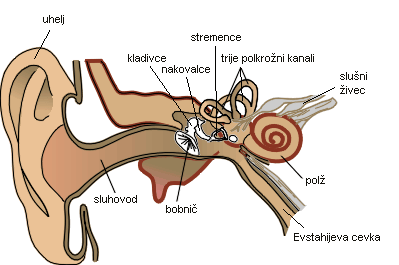 UHO je zgrajeno iz: ZUNANJE UHOUheljSluhovodBobnič (tanka mrena, ki prevaja zvočno valovanje)SREDNJE UHO: 3 slušne koščice: kladivce, nakovalce, stremenceUšesna troblja ali evstahijeva kostNOTRANJE UHOČutilo za ravnotežjePolžSlušni živecDELOVANJE ČUTILA ZA SLUH IN RAVNOTEŽJE:1) Nastanek mehanskega dražljaja - predmet se zatrese. V gibanje požene delce medija - zraka.      Po mediju se širijo zgoščine in razredčine - kar opisujemo kot zvočno valovanje    Nekateri Mehanoreceptorji so občutljivi na hitrost premikanja zračnih molekul, na pritisk, nateg, frekvenco, spremembo tlaka.2) Delovanje čutil za sluhBobnič - del zunanjega ušesa, zaniha s frekvenco zvočnih zgoščin in razredčinNihaji se prenesejo na tr slušne koščiceKoščice delujejo kot sestavljen vzvod - tresljaji se s stremenca prenesejo na notranje uhoNotranje uho ločujeta dve membraniZgornja membrana je ovalno okence, preko katerega se notranje uho pritrja na sremenceSpodnja membrana je okroglo okenceSlušni polž je dva in polkrat zavita cevka v kosti senčniciPOLŽ - V njem se nahaja slušna tekočinaZravnan polžKoščeni polžPolž se nahaja v senčnini kosti. V rožnatem membranskem  kanalu,  ki je del koščenega polža, imamo slušni organ.STATIČNI IN DINAMIČNI RAVNOTEŽNI ORGAN  Nahajata se v treh polkrožnih kanalihDinamični ravnotežni organ - V njem se nahajajo čutnice, to so sekundarne čutnice, obdane z želatinasto kapo. Ravnotežna tekočina se zaradi premikanja glave, preliva - udarja v želatino, preko katere se premikajo dlačice. To povzroči spremembo mirovnega membranskega potenciala in nastanek vzburjenja.Statični ravnotežni organ - Ne deluje na osnovni vztrajnosti tekočine. Na ravnotežne čutnice delujejo kristali.Premikanje kristalov povzroči spremembo na ravnotežni čutnici.Prihajanje podatkov o telesnem položaju: podatki prihajajo iz oči, iz mehanoreceptorjev v ušesu, iz mehanoreceptorjev v koži, sklepih in mišicah. Center za ravnotežje je v malih možganih.ORGANSKI SISTEM GIBALARazdeljen na dva dela:Pasivni del gibal (okostje ali skelet)Aktivni del gibal (mišičje)KOSTI ZGORNJE OKONČINE:NadlahtnicaKoželjnicaPodlahtnicaZapestniceDlančnicePrstniceNadlaket: nadlahtnica, prečnoprogaste mišice, živci, žile, kite, maščobno tkivo, kožaPodlaket: kožejlnica,podlahtnica, prečnoprogaste mišice, živci, žile, kite, maščobno tkivo, kožaRoka: dlake, nohti, prečnoprogaste mišice, živci, žile, kite, maščobno tkivo, kožaKOSTI SPODNJE OKONČINE :StegnenicaPogačicaGolenica ali piščalMečnicaNartne kostiStopalnicePrstnice (na palcu 2, drugod 3)Stegno: stegnenica, prečnoprogaste mišice, živci, žile, kite, maščobno tkivo, kožaKolenski del: pogačica, kolenski kosti: del stegnenice, del golenice, kite, mišice, živci, maščobno tkivo, kožaGolen: golenica, mečnica, prečnoprogaste mišice, živci, žile, kite, maščobno tkivo, kožaNoga: kosti od narta do konca prstov, prečnoprogaste mišice, živci, žile, kite, maščobno tkivo, koža3 KOSTI TRUPA:Kosti hrbtenice (je osrednja os skeleta, dvojna črka S, zgrajena iz vretenc, ta so povezana z diski)Prsni koš (prsnica in 12 parov reber, 12 prsnih vretenc, 7 parov pravih reber, 3 pare nepravih reber, 2 para prostih reber)4 KOSTI GLAVEKosti obraznega dela (del čelnice, očnici, solznici, ličnici, nosnici, ralo, zgornja/spodnja čeljustnica, nebnici)                                           (vse kosti so povezane s šivi, samo spodnja in zgornja čeljustnica)Kosti lobansko možganskega dela (drugi del čelnice, dve temenici, dve senčnini, dve neparni tkivi-zagozdnica,zatilnica)KOSTIPokostnica - tanka plast vezivnega tkiva, z žilami in živciKostno tkivo - je iz koncentrično razporejenih celicSkozi vsak kanal potekajo žile in živci, prodirajo iz notranjih kostiKosti daje trdnost KOMPAKTNO KOSTNO TKIVOGOBASTO TKIVO IN KOSTNI MOZEK (maščobno tkivo rdeče ali rumene barve)Kostne celice niso razporejene koncentričnoNalaganje  v obliki ploščic in stebričevVidez  polno prostora, spominja na goboRdeči kostni mozek - nastajanje eritrocitov, krvnih ploščic, levkocitov. Ostane v prsnici, rebrih, medenici, v dolgih kostehRumeni kostni mozek - pri starejših nadomesti rdeči kostni mozek, ima več maščobnih celic.HRUSTANECJe vezivno tkivo z veliko medceličnine  elastična vlakna, trdna kalogenska vlaknaHrustanec pokriva pohrustančnica  z žilami in živciOstale celice se hranijo z difuzijoRAZVOJ KOSTILobanjske, obrazne se razvijejo iz embrionalnega vezivnega tkivaOstale se razvijejo iz hrustancaSRCE je mišica zgrajena iz srčnih mišičnih vlaken (to vlakno je enojedrno in razvejeno)Srce je veliko približno za eno pest odraslega moškega.Na desni strani se nahaja srčni ritmovnik, ki nadzoruje delovanje srcaSrce je pod vplivom avtonomnega živčnega sistemaZGRADBA SRCA: je dvojedrno, po dolgem razdeljeno na levi in desni sistem - srčni pretin. Preprečuje mešanje oksigenirane in dioksigenirane krvi.KRVNI OBTOK: pri človeku je dvojenVrste krvnega obtoka:Veliki ali telesni krvni obtokMali ali pljučni krvni obtokJetrni ali portalni krvni otokPLJUČA - tu pride do izmenjave plinov med oksigenirano in dioksiginirano krvjo.